Муниципальное бюджетное общеобразовательное учреждение«Добровская школа-гимназия имени Я.М.Слонимского» Симферопольского района Республики Крым(МБОУ «Добровская школа- гимназия имени Я.М.Слонимского»)ОКПО 00793762;ОГРН 1159102010253; ИНН /КПП9109008822/910901001ул.Комсомольская, д.1-А, с. Доброе, Симферопольский район, РК, 297571тел/факс 3(652) 31-12-24, e-mail: school_simferopolsiy-rayon6@crimeaedu.ru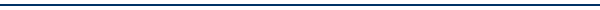               Во исполнение приказа от 01.11.2023г. № 540-о «О проведении пробных экзаменов в формате ОГЭ для обучающихся 9-х классов»   были проведены пробные экзамены в формате ОГЭ  согласно графику по математике (13.11.2023), русскому языку (14.11.2023), обществознанию (16.11.2023), биологии (15.11.2023), химии (17.11.2023), географии (21.11.2023), истории (24.11.2023), информатике (23.11.2023) по текстам МБОУ ДО «ЦДЮТ» в соответствии с требованиями к проведению ГИА. Анализ работ в разрезе предметов:МатематикаВ пробном экзамене приняли участие 97 учащихся.Результаты пробных экзаменов в формате ОГЭ для обучающихся 9-х классов:В 9-х классах обучаются 100 учащихся и 3 учащихся по форме СО.  Работу писали 97 учащихся, из них на «4» и «5» - 8 учащихся, что составляет  8,2% , что на 8,3 % ниже чем результаты пробного ГИА ноябрь 2022г.  Успеваемость составила 60,8%, 38 учащийся получили «2», что составляет 39,2%. , что на 6% выше показателей пробного ОГЭ ноября 2022г., таким образом наблюдается отрицательная динамика показателей пробного ОГЭ. Средний балл составил-3,4 б., что  на 0,6% выше показателей прошлого года.   Самое низкое качество знаний по математике  показали учащиеся 9-В класса – 3,8% ,  самое большое количество неуспеющих в 9-Г 12 учащихся  (54,5 %)  (учитель Ступина В.В.)    Самые высокие показатели в 9-А классе – 17.4%, успеваемость в этом классе составила 61% (учитель Ступина В.В.).В ходе просмотра видеозаписей, которые велись в ходе экзамена, следует отметить недопустимое поведение, некоторых учащихся (разговоры с соседями по парте , изучение КИМ-ов другого варианта,  передача листиков с записями решений, списывание, наличие посторонних вещей, грубые  ответы на замечания учителя не нарушать дисциплину )  некоторых  учащихся: Волкова А.( 9-А), Блинова Р. (9-А), Харакчи А. ( 9-Б), Аблаев Э.(9-Б), Ганиева Эреджеба (9-В), Сулеш А. (9-В),   Эбубекирову Д. (9-В),  Сеит-Умерова Ильяса (9-В), Османову Х (9-В), Сейдалиеву В. (9-В), Занет (9-Г), Королева М. ( 9-Г), Пантелеева А. (9-Г), МатычЭ. (9-Г), Очхикидзе К. (9-Г), Муртазаеву Э. (9-Г), Мухмадеярова А. (9-Г), КуртаметовуЭ. (9-Г). Работы этих учащихся аннулированы и за экзамен поставлена отметка 2.Строго предупредить учащихся 9-Б класса:Сеитхалилову М. (9-Б) , Бекирова А. (9-Б), Ахтемову Э. (9-Б), Кадырову Д. (9-Б) , Каялиеву А.(9-Б) , Бербер М. (9-Б), Аблязова Э.(9-В),  Осман Х. (9-В), Умерову Э. (9-В), Бору М. (9-В) о недопустимости нарушений во время проведения экзаменовТипичные ошибки и номера заданий, вызвавших наибольшие затруднения:№4 – ошибки, при вычислении площадей геометрических фигур.№5 – ошибки, при решении практических задач.№9 – ошибки, при решении квадратных и дробно-рациональных уравнений.№10 – ошибки, при решении задач на нахождение вероятности.№11 – ошибки, при установлении соответствия между функциями и их графиками.№16 – ошибки, при вычислении углов вписанных треугольников.№17 – ошибки, при вычислении площадей геометрических фигур.          Основной  причиной неуспеваемости является плохие вычислительные навыки учащихся (технические и скоростные), слабое логическое мышление.Претенденты на аттестат с отличием  получили: Аблязова Нияра  (9-А)- 4, Усова София(9-А)- 4.Русский языкВ пробном экзамене приняли участие 92 учащихся.Результаты пробных экзаменов в формате ОГЭ для обучающихся 9-х классов:В 9-х классах обучаются 100 учащихся. Работу писали 92 учащихся   ,  из них на «4» и «5» - 30 учащихся, что составляет 33%, что в целом аналогично результатам пробного ГИА в ноябре 2022г.  Успеваемость составила 73%, , что на 6% ниже показателей пробного ГИА прошлого года. 25 учащихся  получили «2», что составляет 27%. Средний балл составил-3,1б., что аналогично результатам прошлого года. Самое низкое качество знаний по русскому языку  показали учащиеся  9-Б класса – 13,7% и 7 учащихся  (31,8%) не справились с заданием пробного экзамена (учитель Годлевская В.П.) Анализ результатов пробного ОГЭ по русскому языку в 9 классах показал, что:Задания, вызвавшие наибольшие затруднения:Анализ результатов учащихся 9 классов, претендующих на аттестат особого образца,  показал, что Аблязова Нияра не справилась с заданиями № 3,4,5,6,7,11   и допустила 4 пунктуационные ошибки в заданиях 1 и 13.3, набрав 25 первичных балла. Усова София не справилась с заданиями № 2,3,5,6,7,9,10,11, упустила 1 микротему в задании 1, не дала определение понятию «зависть», допустила 3 орфографические ошибки, 7 пунктуационных, 2 грамматические и 2 речевые, набрав 19 первичных баллов. Над чем работать:1.Продолжить работу  по написанию  изложения, применяя приемы сжатия текста.2. В тестовой части повторять и отрабатывать:лексические нормы русского языка (знание основных групп русской лексики);виды связи в словосочетании;морфология современного русского языкатипы сложных предложений и их специфика;средства языковой выразительности.3. Продолжить работу на уроках с понятиями,  как ты понимаешь приведенное  понятие, и доказать, что ты понимаешь его правильно, с помощью текста и своего жизненного опыта.Биология (по выбору)В пробном экзамене приняли участие 26 учащихся.Результаты пробных экзаменов в формате ОГЭ для обучающихся 9-х классов:Работу писали 26 учащихся,  из них на «4» и «5» - 1 учащийся, что составляет 3,8%. По сравнению с результатами 1 четверти наблюдается значительное снижение качества знаний учащихся на 81%. Успеваемость составила 50%, , что на 50% ниже показателей 1 четверти.  13 учащихся  получили «2», что составляет 50%. Средний балл составил-2,6 б. Самое низкое качество знаний по биологии  показали учащиеся  9-В класса – 0% и 2 учащихся  (100%) не справились с заданием пробного экзамена (учитель Бадун В.И.) Претендент на аттестат с отличием  получила: Усова София(9-А)- 3.Обществознание  (по выбору)В пробном экзамене приняли участие 32 учащихся.Учитель Бодурова Р.А.Результаты пробных экзаменов в формате ОГЭ для обучающихся 9-х классов:Работу писали 32 учащихся,  из них на «4» и «5» - 6 учащихся, что составляет 19%. По сравнению с результатами 1 четверти наблюдается значительное снижение качества знаний учащихся на 63%. Успеваемость составила 62%,  что на 38% ниже показателей 1 четверти.  12 учащихся  получили «2», что составляет 38%. Средний балл составил-2,8 б. (учитель Бадурова Р.А..)Результативность выполнения тестовых заданий части 1 Задания, вызвавшие наибольшие затруднения: 14 – выбрать верное утверждение, 20 – дать определение.Вторая часть: 19 – определение черт сходства и различия, 23 – иллюстрация ситуаций социализации  Претенденты на аттестат с отличием  в пробном экзамене по обществознанию не участвовали.История  (по выбору)В пробном экзамене приняли участие 1 учащихся. Учитель Бодурова Р.А.Результаты пробных экзаменов в формате ОГЭ для обучающихся 9-х классов:Работу писал 1  учащийся,  из них на «4» и «5» - 0 учащихся. По сравнению с результатами 1 четверти наблюдается значительное снижение качества знаний учащихся на 100%.  Учащийся не подтвердил свой результат (-2).  Средний балл составил-3 б. (учитель Бадурова Р.А..)            Претенденты на аттестат с отличием  в пробном экзамене по обществознанию не участвовали.География  (по выбору)В пробном экзамене приняли участие 68 учащихся. Учителя: Кальченко М.К., Черменинова Е.Г.Результаты пробных экзаменов в формате ОГЭ для обучающихся 9-х классов:   Работу писали 68 учащихся, из них на «4» и «5» - 7 учащихся, что составляет  10,3% , что на 42,6 % ниже чем результаты 1 четверти. Успеваемость составила 22,1%, 53 учащийся получили «2», что составляет 77,9%. , таким образом наблюдается отрицательная динамика показателей пробного ОГЭ. Средний балл составил-2,3 б.                 По сравнению с 1 четвертью повысили отметку  0 чел ( 0%); понизили отметку   61 чел ( 89%); подтвердили отметку   7 чел ( 11%).Типичные ощибки: не умеют находить   пограничные субъекты РФ-56 чел., установление последовательности, работа с климатической картой- 38чел., работа с картами природных зон и картой заповедников- 40чел., работа с синоптической картой- 49 чел., работа с топографической картой (определение расстояния, направления)- 53 чел., определение профиля рельефа местности- 48чел. , определение участка (развернутый ответ)- 58чел., решение географических задач- 61чел., география опасных явлений-51чел. ,  мероприятия по рациональному природопользованию-48чел., работа со статистическим материалом- 52чел., работа с климатическими диаграммами  - 55чел., установление соответствие (слоганы)- 55чел., не знают понятия урбанизация, режим реки-58чел., решение задач на определение  миграционного прироста- 59чел.,  работа с картой плотности населения-52чел., работа с картами промышленности РФ- 56чел., определение страны по описанию- 47чел., развернутые ответы-64чел.        Претенденты на аттестат с отличием  получили: Аблязова Нияра  (9-А)- 4, Усова София(9-А)- 4.Химия  (по выбору)В пробном экзамене приняли участие 4 учащихся. Учитель Корчевская Т.Н.Результаты пробных экзаменов в формате ОГЭ для обучающихся 9-х классов:Работу писали 4  учащийся,  из них на «4» и «5» - 2чел.(50%)  учащихся. По сравнению с результатами 1 четверти наблюдается значительное снижение качества знаний учащихся на 25%.  Учащийся не подтвердил свой результат (4 чел.).  Средний балл составил-2,5 б.Комментарии к выполнению  химического эксперимента: к выполнению химического эксперимента приступили два ученика. Техника эксперимента выполнена в соответствии с инструкцией 3.1-3.5, 3.6-3.8.Ошибку допустили при выборе второго реактиваПретенденты на аттестат с отличием  в пробном экзамене по хими не участвовали.Информатика   (по выбору)В пробном экзамене приняли участие 21 учащихся. Учитель: Антонова Т.П. Результаты пробных экзаменов в формате ОГЭ для обучающихся 9-х классов:Работу писали 21  учащийся,  из них на «4» и «5» - 0 чел. Успеваемость составила 23,8%, 16 учащийся получили «2», что составляет 76,2%. , таким образом наблюдается отрицательная динамика показателей пробного ОГЭ. Средний балл составил-2,2 б По сравнению с результатами 1 четверти наблюдается значительное снижение качества знаний учащихся на 45%.  Лучше всего справились с заданием №2 (декодирование сообщений) – 13 человек и с заданием №7 (адрес файла в сети Интернет) –10 человек. С заданиями №1(информационный объем текста), №4 (длина пути между вершинами графа), №6 (алгоритм обработки массива чисел) – справились 7 человек. Плохо справились с заданиями №3 (алгебра логики), №5 (алгоритмы), №8 (поиск в сети Интернет с помощью логических операций),  №9 (формализация описания реальных объектов и процессов), №10 (системы счисления), №12 (единицы измерения информации), №11(поисковые средства операционной системы и текстового редактора). Типичные ошибки: перевод из одной единицы измерения информации в другую, определение истинности составного высказывания, построение графа, составление алгоритмов, использование и назначение логических операций, перевод из одной системы счисления в другую, не умение пользоваться средствами поисковых средств операционной системы и текстового редактора. В практической части наиболее частые ошибки: выбор размера шрифта, размер экрана в презентации, выравнивание текста, интервалы и отступы, сортировка данных в электронной таблице.На основании вышеизложенного,ПРИКАЗЫВАЮ:1.Поставить на внутришкольный контроль вопрос состояние преподавания математики, русского языка, биологии, химии, географии, информатики, истории, обществознания  в 9-х классах  в рамках подготовки к ГИА									январь 2024- февраль 2024г.2.Провести пробный экзамен в форме ОГЭ по математике, русскому языку  и предметов по выбору									март  2024г.3.Руководителям  МО учителей естественно – математического направления Муединовой Г.О., социально- гуманитарного направления Годлевской В.П.:3.1.Обсудить итоги пробных экзаменов на заседании МО                                                                                                                                   до 01.12.2023г.3.2. Разработать  план мероприятий по устранению пробелов в знаниях учащихся декабрь 2023г.3.3.Согласовать индивидуальные планы  ликвидации пробелов в знаниях  и  подготовки к ГИА  неуспевающих и слабоуспевающих учащихсядекабрь 2023г.3.4.Оказывать  методическую помощь учителям- предметникам, преподающих в 9-х классах по подготовке к ГИАдекабрь 2023г.- март 2024г.4.Учителям - предметникам:4.1.Составить индивидуальный маршрут ликвидации пробелов в знаниях  и  подготовки к ГИА каждого учащегося											декабрь 2023г.4.2.Включить в поурочное планирование задания из ОГЭ .4.3.Проводить диагностические работы в формате ОГЭ									                       ежемесячно4.4. Ликвидировать пробелы в знаниях учащихся по математике, русскому языку, биологии, химии, географии, информатике, истории, обществознанию  путем применения инновационных технологий и личностно-ориентированного подхода через системное повторение пройденного материала и индивидуально- групповые занятия						                           декабрь 2023- апрель  2024г.	                  4.5.Осуществить выполнение плана подготовки к ГИА 2024, плана мероприятий по устранению пробелов в знаниях учащихся                                    постоянно5.Классным руководителям  9-х классов, ЗДВР Девлетовой Э.С.:5.1.Ознакомить учащихся и их родителей с результатами пробного ОГЭ по математике и русскому языку   и предметов по выбору под роспись											до 01.12.2023г.6. Контроль за выполнением приказа возложить на заместителя директора по УВР  Кальченко М.К. Директор                                                                                                                       Е.В.НикитчукС приказом от 28.11.2023 № 576-оознакомлены:ПРИКАЗ28.11.2023 № 576-о с.ДоброеОб итогах  проведения пробных экзаменов в формате ОГЭ  по  математике, русскому языку, обществознанию, биологии, химии, географии, истории, информатике в 9-х классахУчитель Класс ВсегоПисало«2»%«3»%«4»%«5»%Качество%ДинамикаСред.баллПроб/1 четДинамикаСред.баллПроб/1 четСтупина В.В.9-А2423939,11043,5417,400417,42,83,6Ступина В.В.9-Б2424937,51458,314,20014,22,73,5Ступина В.В.9-В2626830,81765,413,80013,82,73,3Ступина В.В.9-Г26221254,5940,914,60014,62,53,2СО3200150,0150,000150,03,53,0итого103973839,25152,688,20088,22,73,4Указанные недостатки9-А9-Б9-В9-ГГрязное оформление  бланков ответовБлагодарный В. Волков А.Оказова З. Уметова Н. Шулина Э. Каялиева А. Бербер М.Закиряева М.Акимова А.Исмаилова Р. Халилова С. Билялов Э.Инжиева А. Умерова Э. Ганиев Э. Якубова З. Асанов А., Сулейманов И., Аблязов Э., Арифджанов Э., Алиева С., Каладжиев Э., Меметов С., Таймазова З.Муртазаева Э.Не указана дата проведения экзаменаЗагородний П.Не указан вариант заданияГубский М. Небесня  М.Сеит-Умеров Ибраим, Османова Х., Сейдалиева В.,Сарапинас С., Ахтем Э.,Куртвелиев С., Павлова С.,Жученя И., Королёв М., Очхикидзе К., Куртаметова ЭНе указана буква классаАхтемова Э.Павлюченко Т. Кадырова Д.Аблякимова А., Матыч Э.Не указан номер аудиторииГубский М.Ахтемова Э. Павлюченко Т. Кадырова Д.Османова Х.,Павлова С., Журавель Н.Не указан код ППЭЖуравель Н.Не умеют писать печатными буквамиСовков А. Губский М.Небесня  М.Бекиров А.Ротонос С.Бору М. Исмаилова РСеит-Умеров Ильяс, Сулейманов И., Арифджанов Э., Алиева С., Каладжиев Э.,  Меметов С., Сеит-Умеров Ибраим, Таймазова З. , Сейдалиева В.,Истомин А., Жученя И., Скичко Т.,  Королёв М., Матыч Э., Журавель Н.Не поставили подпись участника ОГЭПантелеев А.Некорректное исправление результатов выполнения заданий с кратким ответомЛемешко М.Курочкин В.Халилова А.Крошененко А.Мустафаев А.Совков А.Сапожников И.Химченко А. Небесня  М.Блинов Р.Волков А.Оказова З. Уметова Н.Шулина Э. Бекиров А.Каялиева А. Бербер М. Каначаев Э. Бору М. Бору М. Исмаилова Р Халилова С. Билялов Э. Сеит-Умеров ИльясИнжиева А. Гара А. Умерова Э., Асанов А.,Сулейманов И., Арифджанов Э., Алиева С., Чакалова М., Каладжиев Э., Меметов С., Аджигафаров Ю., Аблязов Э. , Сеит-Умеров Ибраим, Османова Х., Таймазова З., Сейдалиева В.Тагаева З.,Балабанов С., Веселюк М., Сейдаметов А., Матыч Э., Найденова Ю., Журавель Н.Учитель Класс Всего уч«2»«2»«3»«3»«4»«4»«5»«5»СреднийбаллУчитель Класс Всего уччел.%чел.%чел.%чел.%СреднийбаллШостак Т.Н.9-А231043522835--2,9Годлевская В.П.9-Б22731.81254.5313.7--2.4Гипс И.В.9-В2731212441244--3,2Гипс И.В.9-Г20525840735--3Итого92252737403033--3.1Класс/ Задание9-А 9-Б9-В9-Гизложение4 обучающихся не приступили к заданию1обучающийся не приступил к заданиюнет2 обучающихся не приступили к заданиюсочинение4 обучающихся не приступили к заданию3 обучающихся не приступили к заданию2 обучающихся не приступили к заданию2 обучающихся не приступили  к заданию№ задания9-А9-Б9-В9-Г№ 28865№ 310755№ 49845№ 57656№ 68944№ 78755№ 89866№ 97645№ 109964№ 118744№ 126545Количество участников223344554+54+526кол-во%кол-во%кол-во%кол-во%кол-во%2613501246,10013,813,8Количество участниковПервичный балл (средний)ОтметкаОтметкаОтметкаОтметкаОтметкаОтметкаОтметкаОтметкаКачество (%)Успешность (%)Количество участниковПервичный балл (средний)«2» «2» «3»«3»«4»«4»«5»«5»Качество (%)Успешность (%)Количество участниковПервичный балл (средний)к-во%к-во%к-во%к-во%Качество (%)Успешность (%)321512381444516131962Номер заданияВыполнили правильноВыполнили правильноВыполнили неправильноВыполнили неправильноНе приступили к выполнениюНе приступили к выполнениюНомер заданияКол-во%Кол-во%Кол-во%120639284132134116503931753123841341547144439511131856226962475516619712381753398175312375169113417533910195910313911195910313912123817532063132063928391492820633915134116504131610311959413171856103141318206392841319928206372220103119599282125784137222218561134928235162475185624123817531753ВсегоКоличество участниковПервичный балл (средний)ОтметкаОтметкаОтметкаОтметкаОтметкаОтметкаОтметкаОтметкаКачество (%)Успешность (%)Количество участниковПервичный балл (средний)«2» «2» «3»«3»«4»«4»«5»«5»Качество (%)Успешность (%)Количество участниковПервичный балл (средний)к-во%к-во%к-во%к-во%Качество (%)Успешность (%)111 001100 00000100Количество участников223344554+54+568кол-во%кол-во%кол-во%кол-во%кол-во%685377,9811,868,811,5710,3Количество участниковОтметкаОтметкаОтметкаОтметкаОтметкаОтметкаОтметкаОтметкаКачество (%)Успешность (%)Количество участников«2» «2» «3»«3»«4»«4»«5»«5»Качество (%)Успешность (%)Количество участниковк-во%к-во%к-во%к-во%Качество (%)Успешность (%)42502500000050Кол-во0-4«2»5-10«3»11-15«4»16-19«5»%кач-ва«4+5»% успеш-ности2116/76,2%5/23,800023,8№ФИО учителяДата Подпись Кальченко М.К.Девлетова Э.С.Муединова Г.О.Годлевская В.П.Гипс И.В.Шостак Т.Н.Ступина В.В.Бодурова Р.А.Черменинова Е.Г.Корчевская Т.Н.Ганина Е.Ю.Бадун В.И.Мустофаева А.К.Антонова Т.П.